, 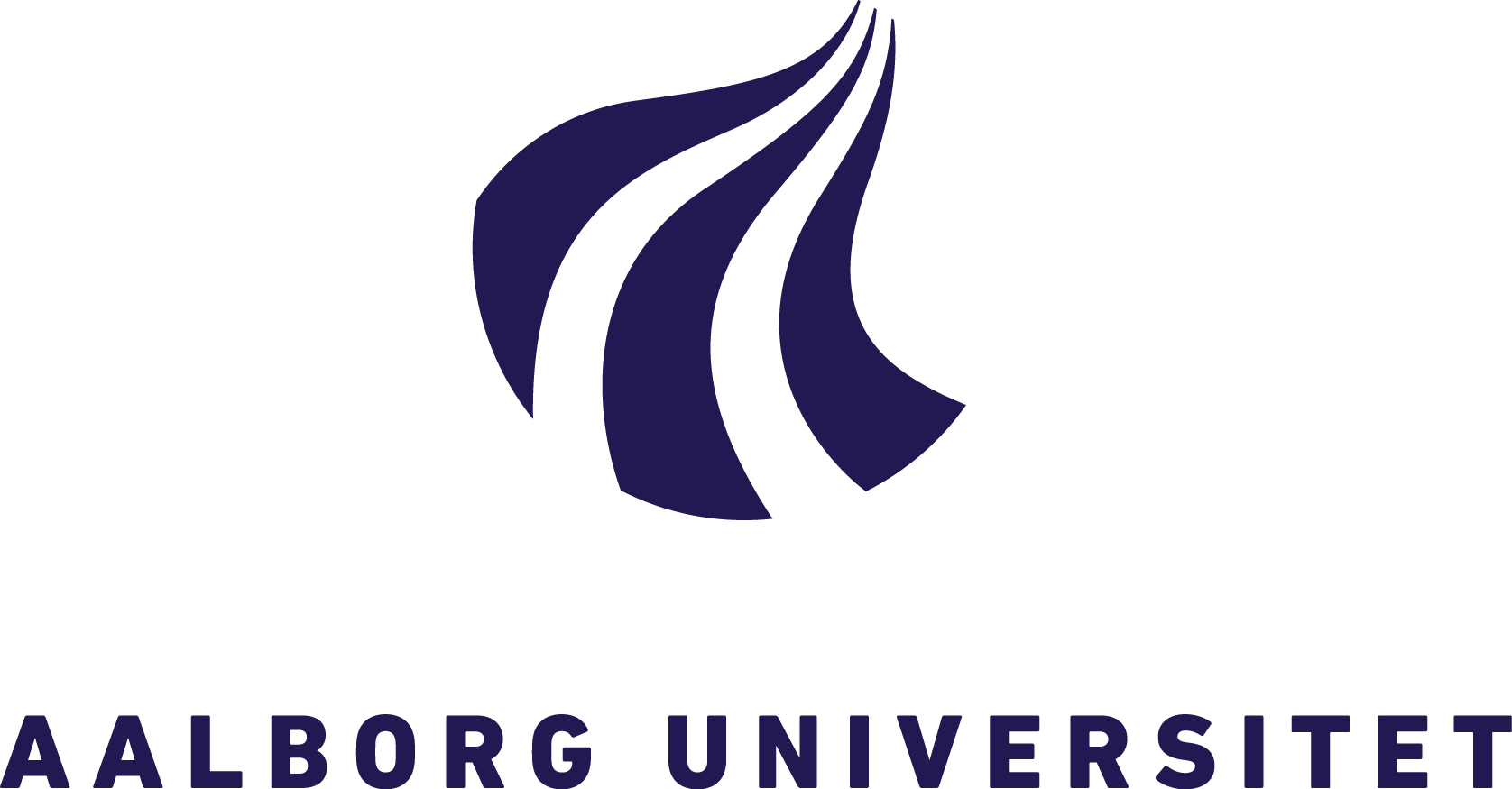 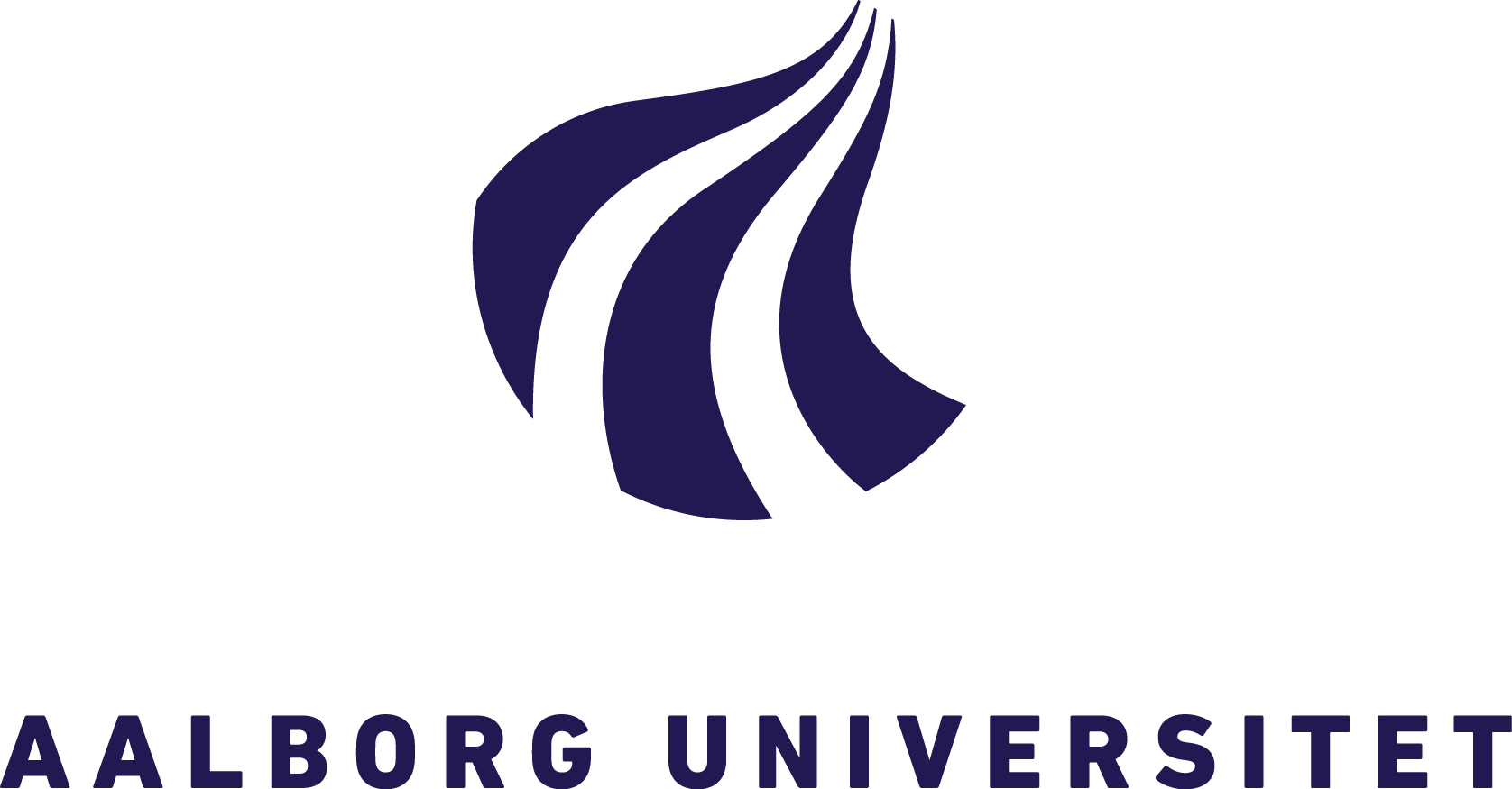 Godkendelse af dagsorden Meddelelser fra studienævnsformanden Indstilling til og konstituering af ny næstformand i SNNyt fra skolen og sekretariatet Budget og økonomi orientering /v Lotte BrunøDispensationer og merit (Andrea) Ansøgning om indkøb af to nye WISC-IV tests til det kommende testkursus (bilag 1)Godkendelse af semesterplaner F17 (bilag 2, 2a, 2b, 2c) Godkendelse af valgfag F17 (bilag 3, 3a, 3b, 3c, 3d, 3e)Gennemgang af aktionsliste (alle) (bilag 4)To ansøgninger fra Carolin Demuth (bilag 5, 5 a)Evt.Godkendelse af dagsorden SNF ønskede Lotte Brunø velkommen på SN mødet og SN kredsen præsenterede sig efterfølgende.Lotte gav en kort introduktion om hendes funktion med ansvaret for det overordnede budget og økonomi ude på uddannelserne og vil fremover deltage på flere af SN møderne. Beinta havde et ønske til punktet Evt. vedrørende Digital eksamen.Dagorden godkendt.Meddelelser fra studienævnsformanden SNF nævnte, at det ikke er planen, at der røres ved taksameter-ordningen og Psykologi forventes at blive på taksameter 1 frem til 2018. Den tidligere SNF har ellers arbejdet intenst hen over sidste sommer med at få et taksameterløft på Psykologi. Vi har modtaget svar fra Styrelsen for Videregående Uddannelser vedrørende vores ansøgning om højere taxameterindplacering af Cand. Psych.-uddannelsen. Vores ansøgning er blevet afvist med begrundelse om, at vi tilhører det samfundsvidenskabelige hovedområde, og at vi dermed får samme takst som lignende uddannelser. I svaret bemærkes endvidere, at regeringen har varslet en reform af tilskudssystemet for uddannelse med virkning fra 2018.  Siden sidste SN møde, hvor der blev diskuteret deling af ulovligt kopieret undervisningsmateriale via en fildelingstjeneste, som studerende tilgår via fællesgrupper på Facebook er fildelingssitet nu lukket ned. Sagen får ikke konsekvenser for de studerende fra AAU’s side, da det ikke er muligt at placere et entydigt personligt ansvar for fildelingen. Hvad forlagene agter at gøre vides ikke pt.Konsekvensen for Psykologi bliver, at vi i samarbejde med biblioteket skal kigge på forskellige muligheder for håndtering af litteratur i vores pensumlister og hvordan det kan stilles til rådighed for de studerende på lovlig vis. Thomas skal være med til at forestå dette arbejde.Indstilling til og konstituering af ny næstformand i SNSNF nævnte, at Emma ønsker at trække sig som næstformand i SN og har sendt en meddelelse til SNF om ønsket.SN godkendte Emmas ønske om at trække sig fra SN næstformandsposten. Et enigt SN indstiller og godkender herefter, at studenterrepræsentant Rasmus Halskov tiltræder SN næstformandsposten på Psykologi.Af vedtægterne fremgår det, at:”Stk. 3. Studienævnet vælger af sin midte med simpelt flertal en formand blandt det videnskabelige personale og en næstformand blandt de studerende, som begge skal godkendes af dekanen.Den nuværende næstformand skriver en mail til formanden/studienævnet om at vedkommende ønsker at trække sig.Studienævnet diskuterer og indstiller til dekanen den nye næstformand.Dekanen godkender indstillingen; det bliver meldt tilbage til studienævnet”.Lis sender på vegne af SN meddelelse om indstilling af ny SN næstformand til Fakultetet som videreformidler informationen til Dekanen. Efterfølgende får SN en tilbagemelding på om ændringen kan godkendes.Helena tiltræder herefter fra studentersuppleant til studenterrepræsentant. Nyt fra skolen og sekretariatet Lis informerede om ansættelse af ny studentermedhjælper på Psykologi fra 01.10.2016.Budget og økonomi orientering /v Lotte BrunøLotte spurgte SN kredsen om de får informationer vedrørende økonomi på SN møderne?Det blev nævnt, at økonomi er blevet gennemgået i det tidligere studienævn, dog ikke i det nye studienævn, hvilket skyldes at vi er i gang med det første år efter tiltrædelsen af den nye økonomimodel, hvorfor vi endnu ikke har et klart overblik over økonomien. Lotte gav en overordnet orientering om følgende:Budgetterne er flyttet fra Fakultetet til InstituttetDer skal ske budgetopfølgning hver måned til InstituttetDet drejer sig kun om krone-, øre budgetterI år 2016 arbejder Instituttet i første omgang på at få skabt overblik over udgifterne og placering af disse for hver måned, i samarbejde med uddannelserne. I år 2017 skulle der være mere historik at arbejde ud fra i forhold til indeværende år.Målet er at budgetterne fremover skal være knap så detaljeret.Der skal indgås aftaler og samarbejde omkring hvilke budgetprincipper der arbejdes ud fra. SN diskuterede følgende:Det er vigtigt at der kan skabes et overblik over hvad der er til rådighed på studietDen administrative byrde er voksende ude på studierneDer er de senere år skåret meget bl.a. på lærermøder, International koordinator osv.Der ønskes et bedre overblik over hvad der må bruges og kan bruges på de enkelte programmerDer er behov for og brug for at tænke mere langsigtetLotte foreslog, at Psykologi allerede i det kommende forår får drøftet budgetprincipper.Dispensationer og merit (Andrea)Der er ingen information vedrørende Merit.DispensationStudienævnet har fået kompetence til at afgøre ansøgninger om at påbegynde kandidaten, selv om en studerende har hængepartier på bacheloruddannelsen. Der skal foretages en individuel vurdering. Hvis dispensation gives, kan den studerende følge maks. 30 ECTS på kandidatuddannelsen. I det konkrete tilfælde har den studerende i samarbejde med studienævnsformanden udarbejdet forslag om individuel studieplan, således at den studerende skal følge 7. semester i E2016 og skrive bachelorprojekt i F2017. Studienævnet besluttede at give dispensation, således at den studerende kan følge max. 30 ECTS påkandidaten (E2016) og derefter skal vedkommende skrive sit BA projekt i F2017. Studienævnet vil evaluere på forløbet, inden der gives lignende dispensationer.Ansøgning om indkøb af to nye WISC-IV tests til det kommende testkursus (bilag 1)SN diskuterede indkøb af de to nævnte test til en pris á kr. 2 x 14.580 = i alt kr. 29.160Der fremkom følgende pointer:Der mangler en motiveret ansøgning i forbindelse med behovet for indkøbet.Der er tvivl i forhold til hvilket udbyttet testene giverDer foreligger ikke et argument og en begrundelse i ansøgningen udover prisen på testeneHvor mange test har vi i øjeblikket, hvad er status?Status bør indhentes over antal testVil det være muligt at se noget historik over indkøb af test?Det nuværende testudvalg fungerer ikke pt. Der kunne med fordel nedsættes et nyt testudvalgElsebeth foreslog, at når den slags ansøgninger modtages, så returneres de til afsender, hvor der straks anmodes om en begrundet motiveret ansøgning inden den forelægges SN.Det blev nævnt at Dorthe Christophersen er den der tidligere har haft ansvar for testene, dog er Dorthe fysisk placeret inde i Rendsburggade i dag.Konklusion:SN indstiller til, at Marianne Nielsen i samarbejde med Hanne S. B. Knudsen deltager i en kommende arbejdsgruppe. Marianne og Hanne sætter sig sammen og udarbejder en status over hvilke test vi har på Psykologi, hvor gamle er de og hvem der skal have ansvaret for testene fremover.Derudover besluttede SN at godkende indkøbet af én test til kr.14.580,-Godkendelse af semesterplaner F17 (bilag 2, 2a, 2b, 2c) SNF foreslår at KA semesterplanerne godkendes på næste SN møde i november, da de er forsinket og 8. semester blev først fremsendt her til morgen.Omkring BA blev følgende diskuteret:Det er svært at nå og læse dem på en uge, da de først kommer ud sammen med SN dagsordenDer er stor ulighed mellem omfanget af kurserne med hhv. kvalitativ og kvantitativ metode på 2. og 4. semesterHvem afgør hvilken model der er den korrekte – det er nødvendigt at få den diskussion i lærergruppen.Det vil være fornuftigt at der udarbejdes en evt. skematisk oversigt over undervisning og eksamenKonklusion:Punktet timefordeling bliver temaet på lærermødet den 7. december, hvor der skal diskuteres behov og rammer i forhold til ovennævnte spørgsmål.SN besluttede at BA semesterplanerne som de foreligger her og nu kan godkendes betinget, således at lokalefordelingen og skemalægningen kan påbegyndes.SN besluttede at studenterrepræsentanterne sætter sig sammen og sender rettelser, samt at VIP sender rettelser til semesterplanerne, til Lis, inden næste SN møde den 9. november 2016 – dvs. at ændringer og rettelser skal være fremsendt senest onsdag den 3. november - i forbindelse med udsendelse af SN dagsorden. Det skal tydeligt fremgå af ændringerne hvilket semester der er tale om og gerne afsnit for afsnit, hvor rettelserne skal indgå.BA semesterplanerne godkendes endeligt på næste SN møde den 9. november. SN besluttede at alt omkring datoer, timer og vejledning der står i semesterplanerne er fortroligt og er kun til intern brug for sekretariatet og må ikke offentligøres for de studerende.De endelige semesterplaner bliver renset efter endt godkendelse inden offentliggørelse.Godkendelse af valgfag F17 (bilag 3, 3a, 3b, 3c, 3d, 3e)Der er indsendt 6 valgfag der skal spredes ud over hhv. 4 og 6. semester og der gives max.16 x 4 timer = 64 løntimer for hvert valgfag.Der blev diskuteret øvre og nedre grænser for deltagelse i valgfagene og det blev foreslået at der ses bort fra reglen om, at der minimum skal deltage 20 studerende for at valgfaget bliver oprettet.Det blev forslået at valgfagene ligger i begyndelsen af semestret og på faste dage.Konklusion:Elsebeth undersøger og kommer med forslag til hvor det er bedst at placere undervisningen af valgfagene og efterfølgende sende datoerne ud til høring blandt underviserne.Valgfagene blev godkendt. Reglen om at der skal være et minimum antal studerende på 20 inden valgfaget oprettes ophæves hermed og godkendes. Gennemgang af aktionsliste (alle) (bilag 4) Vedr. ad 9: Der arbejdes pt. videre i arbejdsgruppen vedrørende professionsprogrammerne og der bliver fremlagt  et oplæg på et senere SN møde.Vedr. ad 7:Elsebeth arbejder videre med oplæg til evalueringsprocedure som vil blive fremlagt på et senere SN møde.Emma trækker sig fra begge arbejdsgrupper og Rasmus indtræder i dem begge. To ansøgninger fra Carolin Demuth (bilag 5, 5 a)1) Ansøgning om opholds- og rejseudgifter til en workshop med Michael Bamberg.2) Ansøgning til indkøb af en Dvd til undervisning i udviklingspsykologi og på CP programmet.Omkring ad 1 var denne ansøgning med på sidste SN møde i september, hvor Carolin blev opfordret til at gå til hendes Vidensgruppe hvilket hun har gjort, dog har vidensgruppen ingen penge til rådighed og derfor har hun ansøgningen med igen på dette SN møde.Det blev nævnt at det er vidensgrupperne der betaler den slags. Der burde tages en mere generel diskussion af hvad det er vidensgrupperne skal betale.Omkring ad 2 blev det foreslået at Carolin spørger på AUB om Dvd’en kan fremskaffes derigennem og ellers vende tilbage.Konklusionen blev at studienævnet giver afslag til begge ansøgninger, da vi ikke i øjeblikket har økonomi til den slags og foreslog Carolin at søge om midlerne via en samfinansiering mellem QS og CeDaps.  Evt.Beinta ønskede på vegne af studierådet mere vejledning til det Digitale eksamenssystem.SNF opfordrede de studerende til at finde oplysninger om Digital eksamen på følgende AAU hjemmeside http://www.de.aau.dk/. Derudover kan ITS også kontaktes. Det er vigtigt at alle studerende læser de grundige og informative vejledninger der er tilgængelige om Digital eksamen.Konklusionen blev at studenterrepræsentanterne vil sikre at informationen videreformidles til de studerende.Udkast til godkendelse den 21.10.16 ------------------------------------------------------------------------------SN-mødekalender E2016 – kl. 09.30-12.00, KS3 – alle møder i Efterår 2016 er i lok. 2.107Møde 06, onsdag 10. aug. 2016 (uge 32), kl. 09.30-12.0Møde 07, onsdag 14. sep. 2016 (uge 37), kl. 09.30-12.00Møde 08, onsdag 12. okt. 2016 (uge 41), kl. 09.30-12.00 Møde 09, onsdag 09. nov. 2016 (uge 45), kl. 09.30-12.00Møde 10, onsdag 14. dec. 2016 (uge 50), kl. 09.30-12.00Dagsorden – Studienævnsmøde – onsdag den 12.10.2016  kl. 09.30-12.30  lokale 2.107 KS3 Referat – Studienævn 12.10.2016NavnTil stedeAfbud fra:ReferentStudienævn:VIP repræsentanter:Thomas Szulevicz (studienævnsformand) – (Thomas)xBendt Torpegaard Pedersen – (Bendt)xMogens Jensen – (Mogens)xKristine Kahr Nilsson – (Kristine) barsel (Carolin Demuth)xSuppleanter:Carolin Demuth – (Carolin) xLuca Tateo– (Luca)xStudenterrepræsentanter:Emma Mille Hansen – (Emma) næstformandxRasmus Halskov – (Rasmus)xMads Bavnild Grøn – (Mads)xBeinta Midjord Rasmussen– (Beinta)xStudenter suppleanter:Kathrine Gundersen – (Kathrine) barselxJosefine Børthy Petersen – (Josefine)xHelena Thingvad Klausen – (Helena) xKatrine Riisager Sejersen – (Katrine)xReferent:Lis Kragh (sekretær) – (Lis)xxObservatører:Nikolaj Stegeager (skoleleder) (Nikolaj)xKathrine Vognsen (skolesekretær) (Kathrine) xAnnette Christensen (sekretær)(Annette)  xElsebeth Bækgaard (sekretær) (Elsebeth) xAndrea Dosenrode (udd. koordinator) (Andrea)xMarianne Nielsen (gæst) MariannexLotte Brunø (Lotte) (gæst) - gik fra mødet kl.10.30x